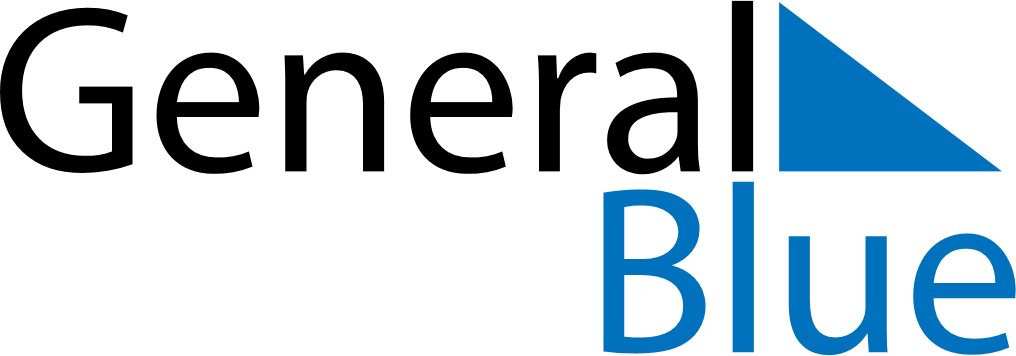 Weekly CalendarApril 30, 2023 - May 6, 2023Weekly CalendarApril 30, 2023 - May 6, 2023Weekly CalendarApril 30, 2023 - May 6, 2023Weekly CalendarApril 30, 2023 - May 6, 2023Weekly CalendarApril 30, 2023 - May 6, 2023Weekly CalendarApril 30, 2023 - May 6, 2023SundayApr 30MondayMay 01MondayMay 01TuesdayMay 02WednesdayMay 03ThursdayMay 04FridayMay 05SaturdayMay 066 AM7 AM8 AM9 AM10 AM11 AM12 PM1 PM2 PM3 PM4 PM5 PM6 PM